УКРАЇНА    ЧЕРНІГІВСЬКА МІСЬКА РАДА   Р І Ш Е Н Н ЯПро Звернення Чернігівської міської радидо Прем’єр-міністра України Гройсмана В. Б.,міністра освіти і науки України Гриневич Л. М.щодо перегляду розміру освітньої субвенції для міста Чернігова на 2018 рікУ зв’язку наявним дефіцитом коштів на виплату заробітної плати педагогічним працівникам закладів освіти міста Чернігова, з метою покращення бюджетних показників на 2018 рік, у частині обсягів освітньої субвенції, керуючись статтею 26 Закону України «Про місцеве самоврядування в Україні», міська рада вирішила:1. Схвалити текст Звернення Чернігівської міської ради до Прем’єр-міністра України Гройсмана В. Б., міністра освіти і науки України     Гриневич Л. М. щодо перегляду розміру освітньої субвенції для міста Чернігова на 2018 рік, що додається.2. Звернення Чернігівської міської ради надіслати Прем’єр-міністру України Гройсману В. Б., міністру освіти і науки України Гриневич Л. М.3. Контроль за виконанням цього рішення покласти на заступника міського голови Хоніч О. П. та постійну комісію міської ради з питань освіти, медицини, соціального захисту, культури, молодіжної політики та спорту (Білогура В. О.).Міський голова								В. А. Атрошенко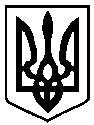 28 лютого 2018 року          м. Чернігів № 28/VII-_28__